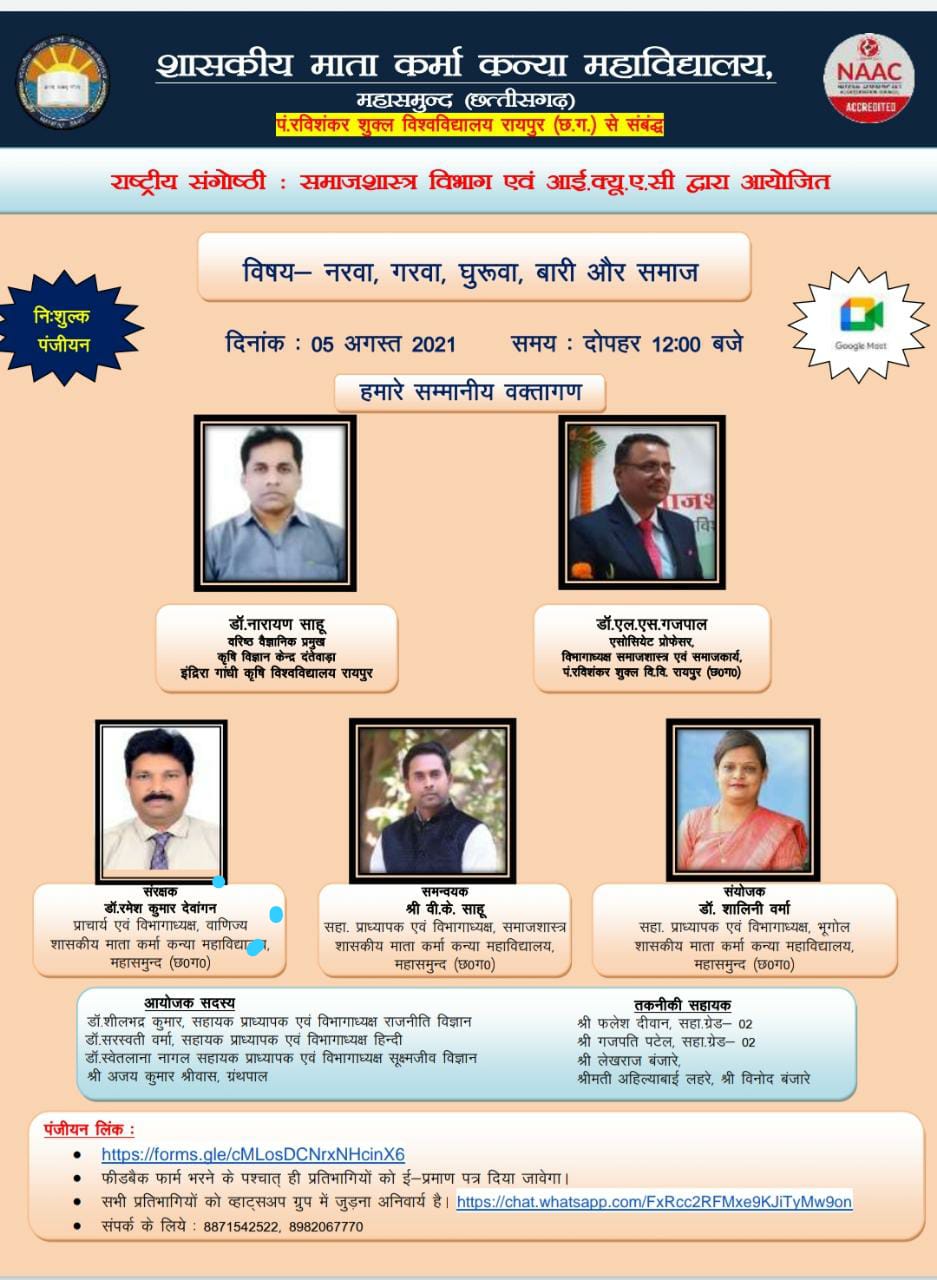 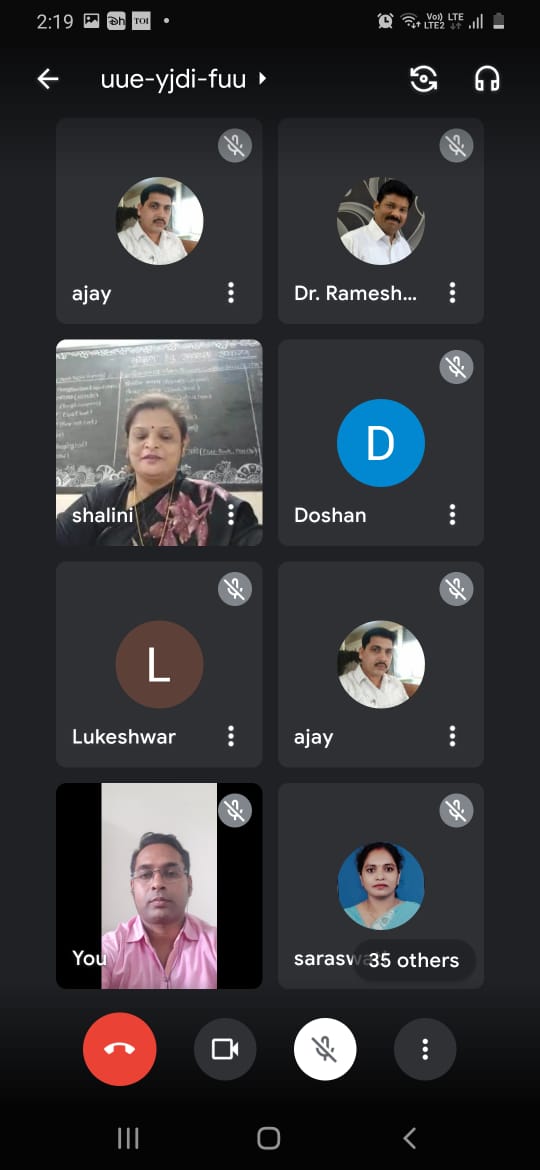 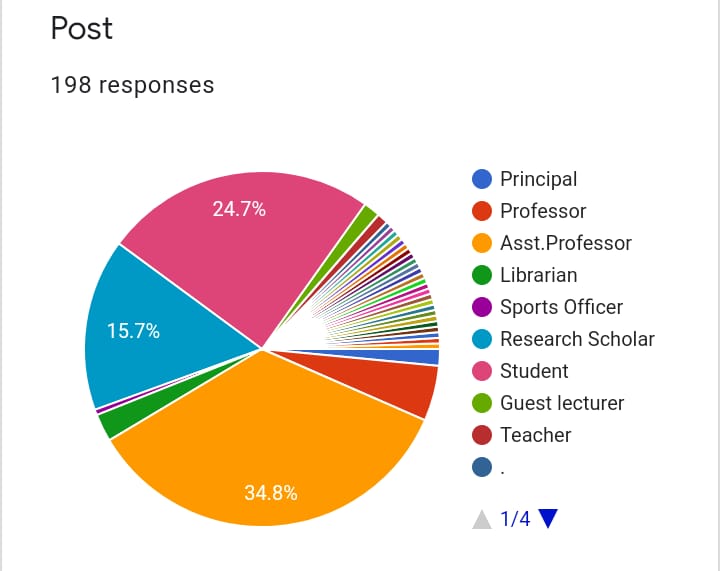 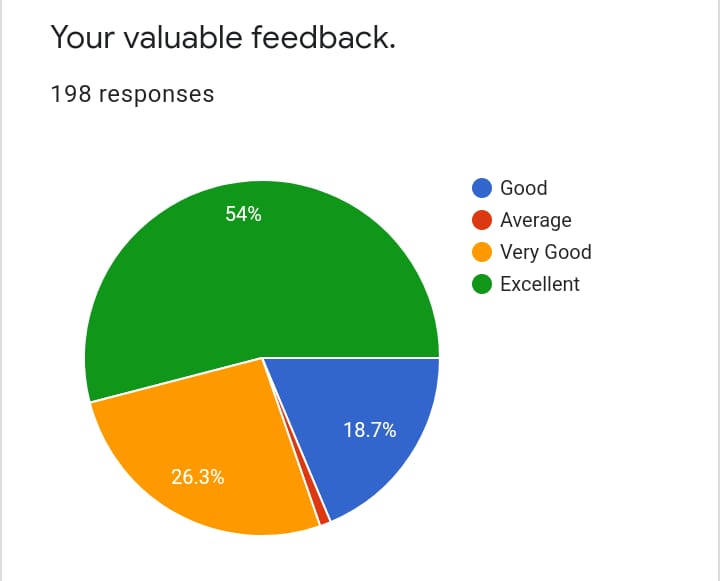 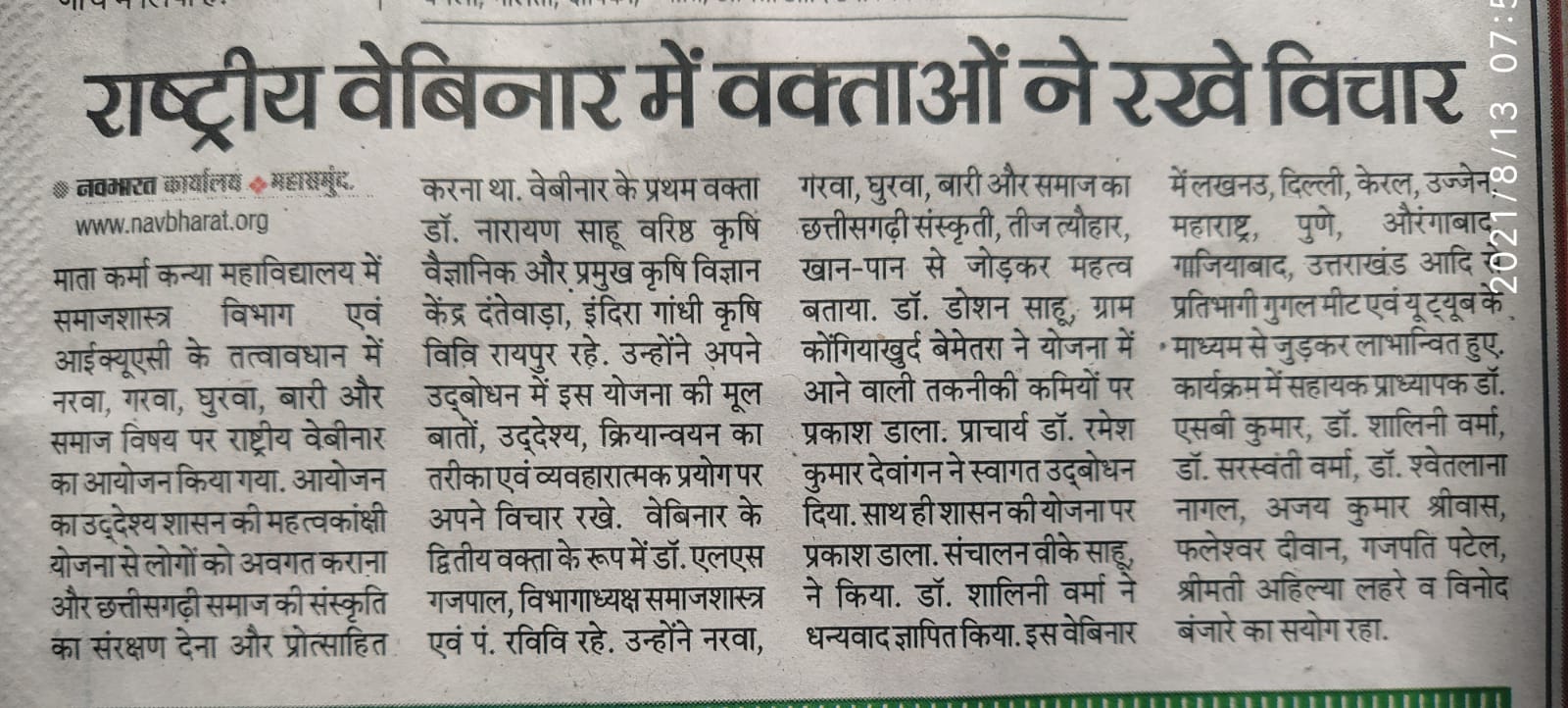 YOU TUBE LINKhttps://youtu.be/oCKofd0pWUs